Kijk voor ondersteuning in je handboek Nederlands, of E-mail de docent.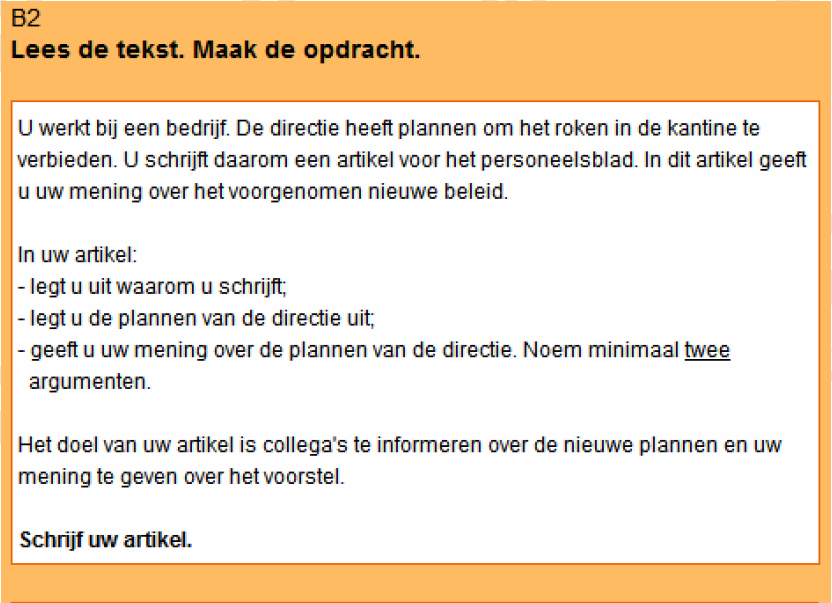 Minimaal 500 woorden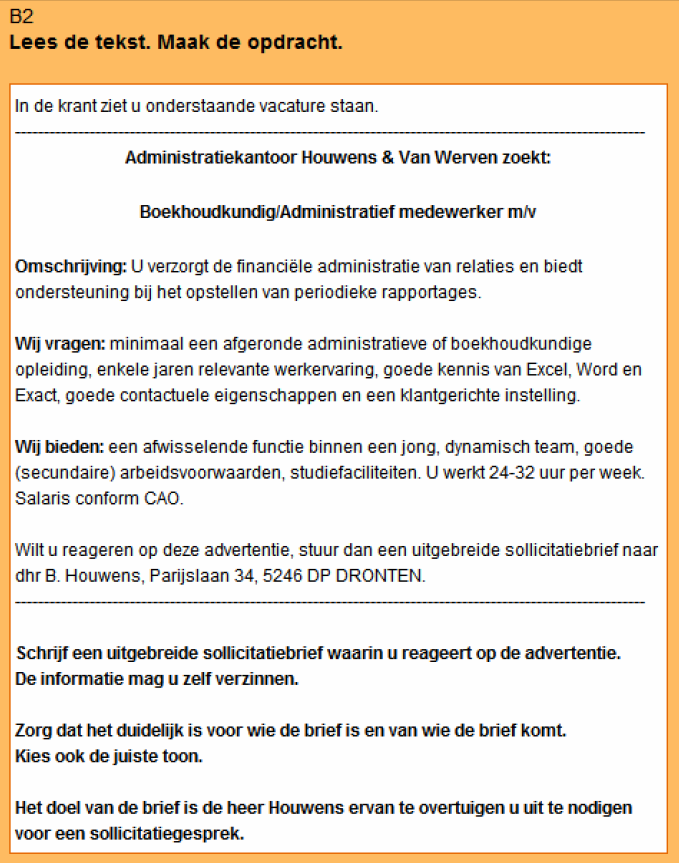 D, T, DT, DD, TT?1.  Ik vin_  het wel belangrijk dat u morgen aanwezig bent.2.  Als je dat even kopieer_ , neem ik het weer mee.3  Je weet maar nooit of dat nog een keer gebeur_.4. Zij brach_en de meeste tijd aan het strand door.5.  Wij gaan ervan uit dat u zijn bezoek goed voorberei_.6.  Zijn broer heeft meer dan duizend euro van zijn oom geërf_.7  Voor de kaartverkoop kwamen duizenden jongeren zich mel_en.8.  De gids berei_e de excursie tot in de puntjes voor.9.  Wor_  je moe?10.  Hassan ondervon_  dat niet als een nadeel.11.  Toen wij in dat luidruchtige hotel overnach_en, deden wij geen oog dicht.12.  Hier tree_  regelmatig een leuke groep op. 13.  Omdat hij alles verander_  heeft, begrijp ik er niets meer van.14.  Hij heeft er vertrouwen in dat de situatie snel verbeter_.15.  De vliegtuigen mochten lan_en op de linkerbaan.16.  Toen er in de kantine kaarsen bran_en, zag het er heel gezellig uit.17.  De verwach_e  problemen bleven gelukkig uit.18.  Hij is van een hoop zorgen bevrij_  sinds de examens achter de rug zijn. 19.  Van de moeilijk verlich_e  kamer had hij een berghok gemaakt.20.  Als u verstandig bent, aanvaar_  u het risico.Zet de woorden om in de tegenwoordige tijd, de verleden tijd en de voltooide tijd.			Hij+			Hij+			Hij+		
Werkwoord:		TT			VT			VTD			1. Lopen			Hij loopt		Hij liep		Hij heeft gelopen	2. Werken			Hij _			_			_				3. Ondernemen		_			_			_4. Managen		_			_			_6. Slachten		_			_			_7. Incasseren		_			_			_8. Taxeren			_			_			_9. Relaxen			_			_			_10. Crediteren		_			_			_11. Leidinggeven	_			_			_12. Verwelkomen	_			_			_13. Belanden		_			_			_14. Kopen			_			_			_15. Mixen			_			_			_16. Graven			_			_			_17. Beven			_			_			_18. Opmaken		_			_			_19. Koken			_			_			_20. Versmallen		_			_			_